PROTESTANTSE GEMEENTE TE COLIJNSPLAAT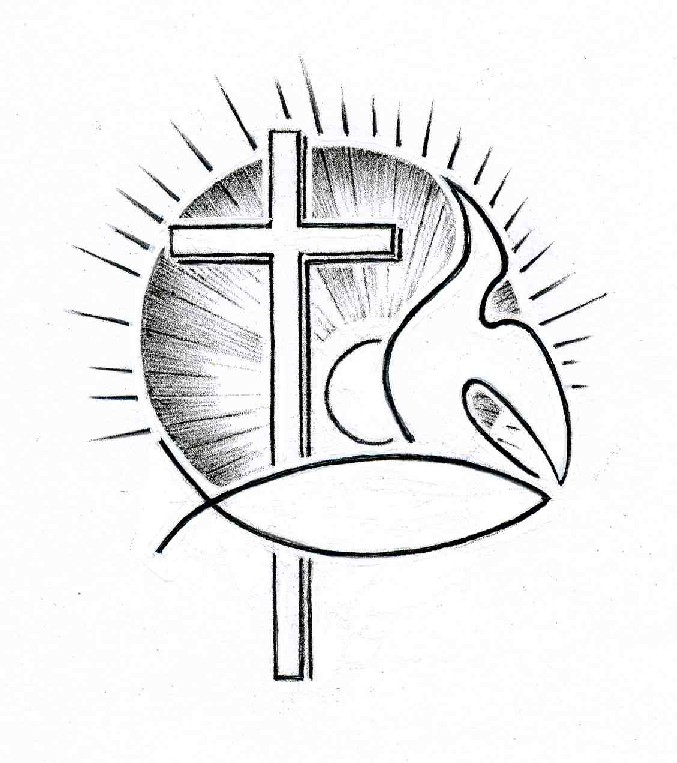 Kerkdienst op zondag 9 oktober 2016 in de DorpskerkVoorganger: Ds. A. SpaansOuderling:    Dhr. O.H. TexelOrganist:       Dhr. A. VerhorstKoster:          Dhr. J. HollestelleBeamer:        Dhr. J.J. Siereveld                               Gastvrouw:   Mevr. N. Nagtegaal                               Lector:          Mevr. J. HuigeOrgelspel voor de dienstBinnenkomst, welkom en mededelingenZingen: Psalm 111:1 en 2 (staande)Van ganser harte loof ik Hemin 't midden van Jeruzalem,den HEER in 't midden der getrouwen.Groot zijn de daden van den HEER,Hij doet wie lust heeft aan zijn leerde schoonheid van zijn heil aanschouwen.Zijn doen is louter majesteit,zijn luister, zijn gerechtigheidhoudt eeuwig stand, blijft eeuwig gelden.Genadig en barmhartig isde HEER, en zijn gedachteniseeuwig waar Hij zijn daden stelde.Stil gebed, bemoediging en groet (staande)Zingen: Psalm 145:3Genadig en barmhartig is de HEER,lankmoedig en vol goedheid altijd weer.Hij toont zijn gunst aan alles wat Hij schiep,al wat Hij uit de schoot der aarde riep.U loven, HEER, de werken van uw handen,de hemelen, de zeeën en de landen.U zegenen, o HEER, uw hartsbemindendie elke dag uw goedheid ondervinden.KyriegebedGlorialied: Lied 852:1,2 en 4U komt mij, lieve God,
zo nederig nabij,
in dagen van gemis
en moeite vindt U mij.

U daalt het duister in,
U deelt mijn angst en pijn,
zo dodelijk bedroefd
als maar een mens kan zijn,ik bid U, laat het licht
dat doorbrak in uw smart,
de zon die Pasen heet,
ook dagen in mijn hart.Begin kindernevendienst?Schriftlezing: 2 Koningen 5:1,8-16Naäman, de bevelhebber van het Aramese leger, stond bij zijn koning in hoog aanzien en werd zeer door hem gewaardeerd, want de HEER had hem voor Aram een grote overwinning laten behalen. Maar deze grote krijgsman leed aan huidvraat. (…) Toen de godsman Elisa hoorde dat de koning van Israël zijn kleren had gescheurd, liet hij hem vragen: ‘Waarom hebt u uw kleren gescheurd? Laat die man bij mij komen, dan zal hij merken dat er in Israël een echte profeet woont.’ Naäman reed met zijn strijdwagen naar het huis van Elisa. Elisa stuurde iemand naar buiten om hem te zeggen: ‘Baad u zevenmaal in de Jordaan, dan zal uw huid weer gezond worden en zult u weer rein zijn.’ Kwaad ging Naäman weg. ‘Ik had gedacht dat hij zelf naar buiten zou komen,’ zei hij. ‘En dat hij de naam van de HEER, zijn God, zou aanroepen en met zijn hand over de aangetaste plek zou strijken, en zo de huidvraat zou wegnemen. Zijn de rivieren van Damascus, de Abana en de Parpar, soms niet beter dan alle wateren in Israël? Had ik me daarin niet kunnen baden om rein te worden?’ Verontwaardigd draaide hij zich om en ging weg. Maar zijn bedienden kwamen hem achterna en zeiden: ‘Maar overste, als de profeet u een ingewikkelde opdracht had gegeven, had u die toch ook uitgevoerd? Dus nu hij tegen u zegt: “Baad u, en u zult weer rein worden,” moet u dat zeker doen.’ Hierop daalde Naäman af naar de Jordaan en dompelde zich daar zevenmaal onder, zoals de godsman had gezegd. Zijn huid werd weer gezond, zo gaaf als de huid van een kind, en hij was weer rein. Toen keerde hij met zijn hele gevolg naar Elisa terug, maakte bij de godsman zijn opwachting en zei: ‘Ik wist wel dat er behalve in Israël in de hele wereld geen god is. Alstublieft, neemt u een geschenk van uw dienaar aan.’ Maar Elisa antwoordde: ‘Zo waar de HEER, in wiens dienst ik sta, leeft, ik zal niets aannemen.’ En hoe Naäman ook aandrong, Elisa bleef weigeren.Zingen: Gezang 337:3,4 en 6Tot ondergang zijn wij gedoemd,als God ons niet bij name noemt,maar God zij dank, Hij doet ons gaandoor 't water van de doodsjordaan.Wij staan geschreven in zijn hand,Hij voert ons naar 't Beloofde Land.Als kinderen gaan wij zingend voort.De Vader is het die ons hoort.Naäman, nu niet meer onrein,mag onder uw beminden zijn.ja, alle volken zijn in telbij U, o God van Israël!Schriftlezing: Lucas 17:9-21Hij bedankt de knecht toch niet omdat die gedaan heeft wat hem is opgedragen? Hetzelfde geldt voor jullie; wanneer jullie alles gedaan hebben wat jullie is opgedragen, zeg dan: “Wij zijn maar knechten, we hebben enkel onze plicht gedaan.”’Op weg naar Jeruzalem trok Jezus door het grensgebied van Samaria en Galilea. Toen hij daar een dorp wilde binnengaan, kwamen hem tien mensen tegemoet die aan huidvraat leden; ze bleven op een afstand staan. Ze verhieven hun stem en riepen: ‘Jezus, meester, heb medelijden met ons!’ Toen hij hen zag, zei hij tegen hen: ‘Ga u aan de priesters laten zien.’ Terwijl ze gingen werden ze gereinigd. Een van hen, die zag dat hij genezen was, keerde terug en loofde God met luide stem. Hij viel neer aan Jezus’ voeten om hem te danken. Het was een Samaritaan. Toen zei Jezus: ‘Zijn er niet tien gereinigd? Waar zijn de negen anderen? Wilde niemand anders terugkomen om God eer te bewijzen dan alleen deze vreemdeling?’ Hij zei tegen de Samaritaan: ‘Sta op en ga. Uw geloof heeft u gered.’Toen de farizeeën Jezus vroegen wanneer het koninkrijk van God zou komen, antwoordde hij hun: ‘De komst van het koninkrijk van God laat zich niet aanwijzen, en men kan niet zeggen: “Kijk, hier is het!” of: “Daar is het!” Maar weet wel: het koninkrijk van God ligt binnen uw bereik.’Zingen: Evangelische Liedbundel 302:1,3 en 4Heer, ik kom tot U,hoor naar mijn gebed.Vergeef mijn zonden nuen reinig mijn hart.Zie mij voor U staan,zondig en onrein.O Jezus raak mij aan,van U wil ik zijn.Jezus, op uw Woord,vestig ik mijn hoop.U leeft en U verhoortmijn bede tot U.Uitleg en verkondiging. Tekst: Hij zei tegen de Samaritaan: ‘Sta op en ga. Uw geloof heeft u gered.’ (Lucas 17:19)Zingen: Evangelische Liedbundel 47:2 en 4Versterkt dan nu de slappe handen,
en zet hem vast, de wank’le voet!Zegt tot wie zucht in pijn en banden:’Wees sterk, vrees niet, heb goede moed!’De Redder nadert ten gerichte;van zijn aanbidd’lijk aangezichtestraalt waarheid en barmhartigheid.
Hij zal uw lijden u vergelden,de boeien breken, die u knelden,Hij, die u uit het diensthuis leidt.Waar eens vergeefs verdwaalden zochten
is nu een welbereide baan,waarop des HEREN vrijgekochtenbij duizenden naar Sion gaan.Zij voelen zich van Gods geslachte,verstomd is nu de laatste klachte,en alle kommer weggevloôn!Zij jubelen in blijde reien,	zij kronen ’t hoofd met groene meien,een eeuw’ge blijdschap is hun kroon.Dankgebed en voorbeden, stil gebed en ‘Onze Vader’Inzameling van de gaven: kerk; Kerk in Actie (werelddiaconaat)Zingen: Psalm 84:3 en 4 (staande)Welzalig die uit uw kracht leeft,die naar uw tempel zich begeeft,zijn hart wijst hem de rechte wegen.Zij trekken op van overalen, gaat het door het dorre dal,dan valt op hen een milde regen.Ja, in het hart van de woestijnontspringt een heldere fontein.Van kracht tot kracht gaan zij steeds voort.Hun lied weerklinkt van oord tot oord,tot zij Jeruzalem betreden,waar alle pelgrims binnengaanom voor Gods aangezicht te staan.Aanvaard, o HEER, ook mijn gebeden.Verhoor mij, God van Israël,die alles leidt naar uw bestel.Zegen, beantwoord met driemaal gezongen ‘Amen’ (staande)Orgelspel bij het verlaten van het kerkgebouw.